II Januar:y 2024 IISUN	MON	TUE	WED	THU	FRI	SAT1	2	34	5	67	8	9	10	11	12	1314	15	16	17	18	19	2021	22	23	24	25	26	2728	29	30	31	zosstet.co.in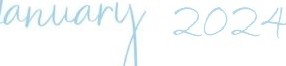             f	        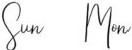 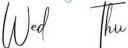 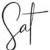 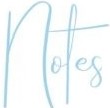 osstet.co.inosstet.co.in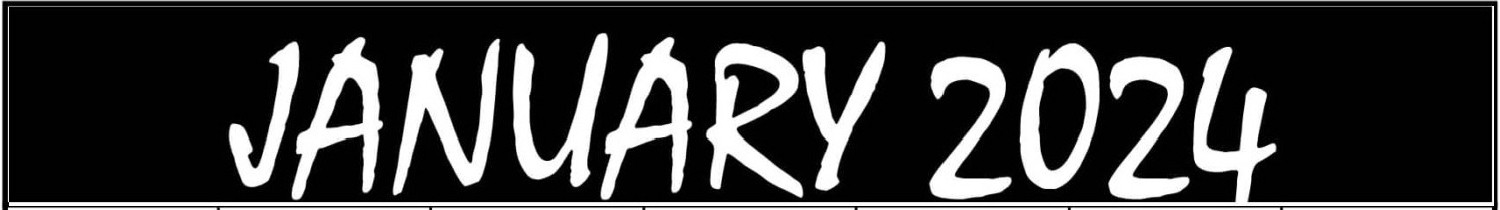 osstet.co.in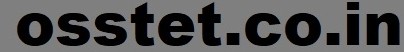 2023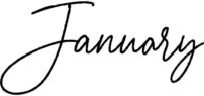 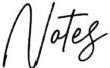 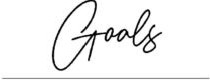 osstet.co.in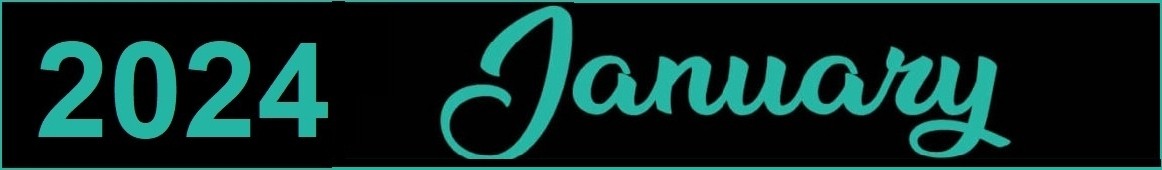 osste.co.inI23456789101 1121 31 415161 718192021-282229233024312526-27-SUNDAYMONDAYTUESDAYWEDNESDAYTHURSDAYFRIDAYSATURDAY123456789101112131415161718192021222324252627282930312024 JA NUARY2024 JA NUARY2024 JA NUARY2024 JA NUARY2024 JA NUARY2024 JA NUARY2024 JA NUARY2024 JA NUARY2024 JA NUARY2024 JA NUARY2024 JA NUARY2024 JA NUARY2024 JA NUARY2024 JA NUARYSUNDAYSUNDAYMONDAYTUESDAYWEDNESDAYTHURSDAYFRIDAYSATURDAYSATURDAY3131123456677891011121313141415161718192020212122232425262727282829303112